19 ФЕВРАЛЯ 2024 Г. Кафедра машиностроения ИГЭУ провела встречу студентов и преподавателей с представителями Ивановского станкостроительного завода, посвященную 100-летию со дня рождения В.П. Кабаидзе

Участникам представилась уникальная возможность узнать о ярком жизненном пути участника Великой Отечественной войны, фронтовика-орденоносца, выдающегося руководителя и организатора советского тяжелого станкостроения, Героя Социалистического труда, Лауреата Государственной премии СССР, Почетного гражданина города Иваново - Владимира Павловича Кабаидзе.

Своими воспоминаниями о Кабаидзе, о его таланте нестандартно мыслить, опережать свое время, про его трудовой и фронтовой путь поделился Круглов Александр Михайлович, прошедший путь от электромонтажника до заместителя генерального директора Ивановского станкостроительного производственного объединения, около 20 лет проработавший с героем встречи.

Студенты участники встречи посмотрели архивные фотографии из музея ИЗТС и задали вопросы о перспективах развития машиностроения, о восстановлении тяжелого машиностроения в Иванове. Список студентовФотоотчет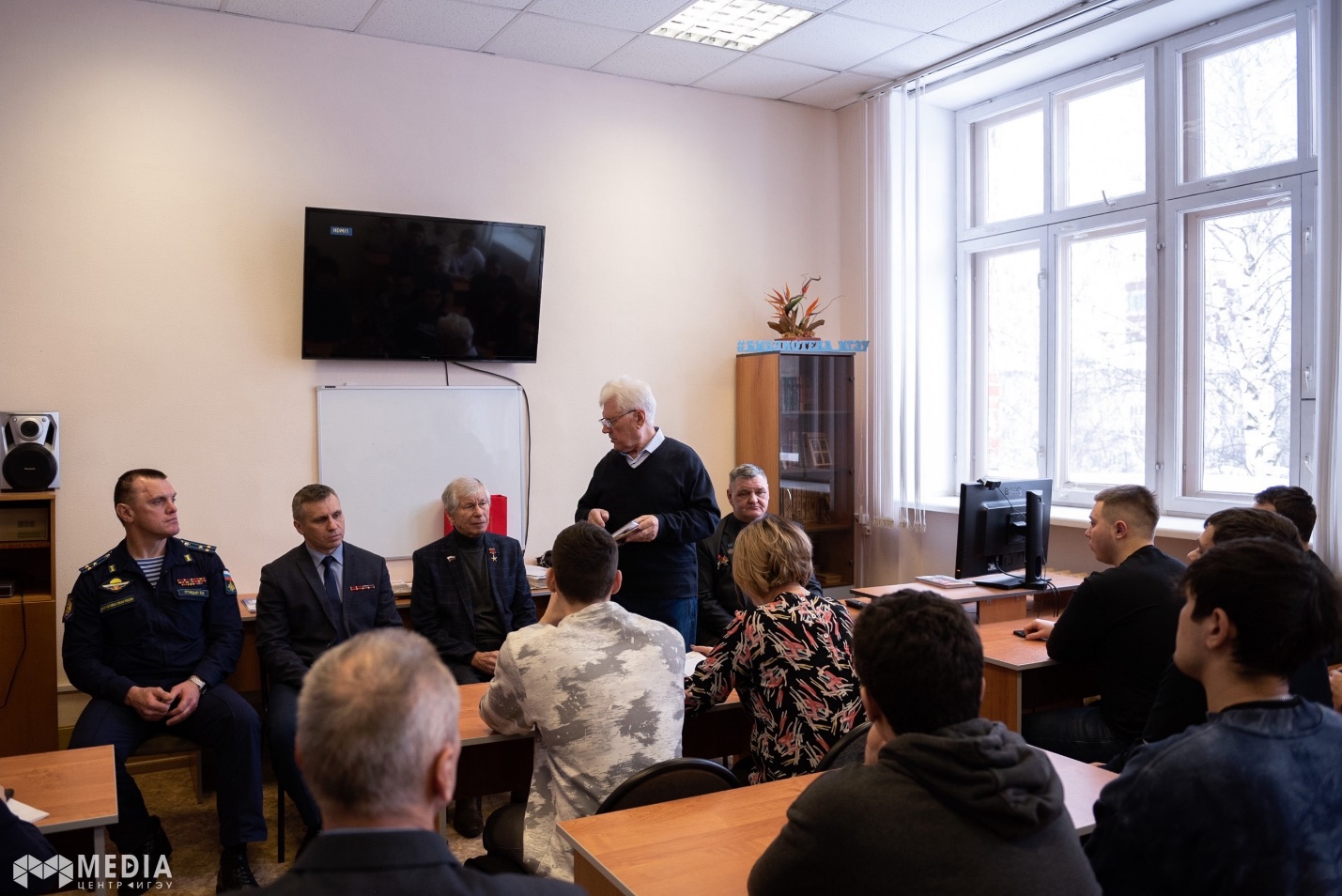 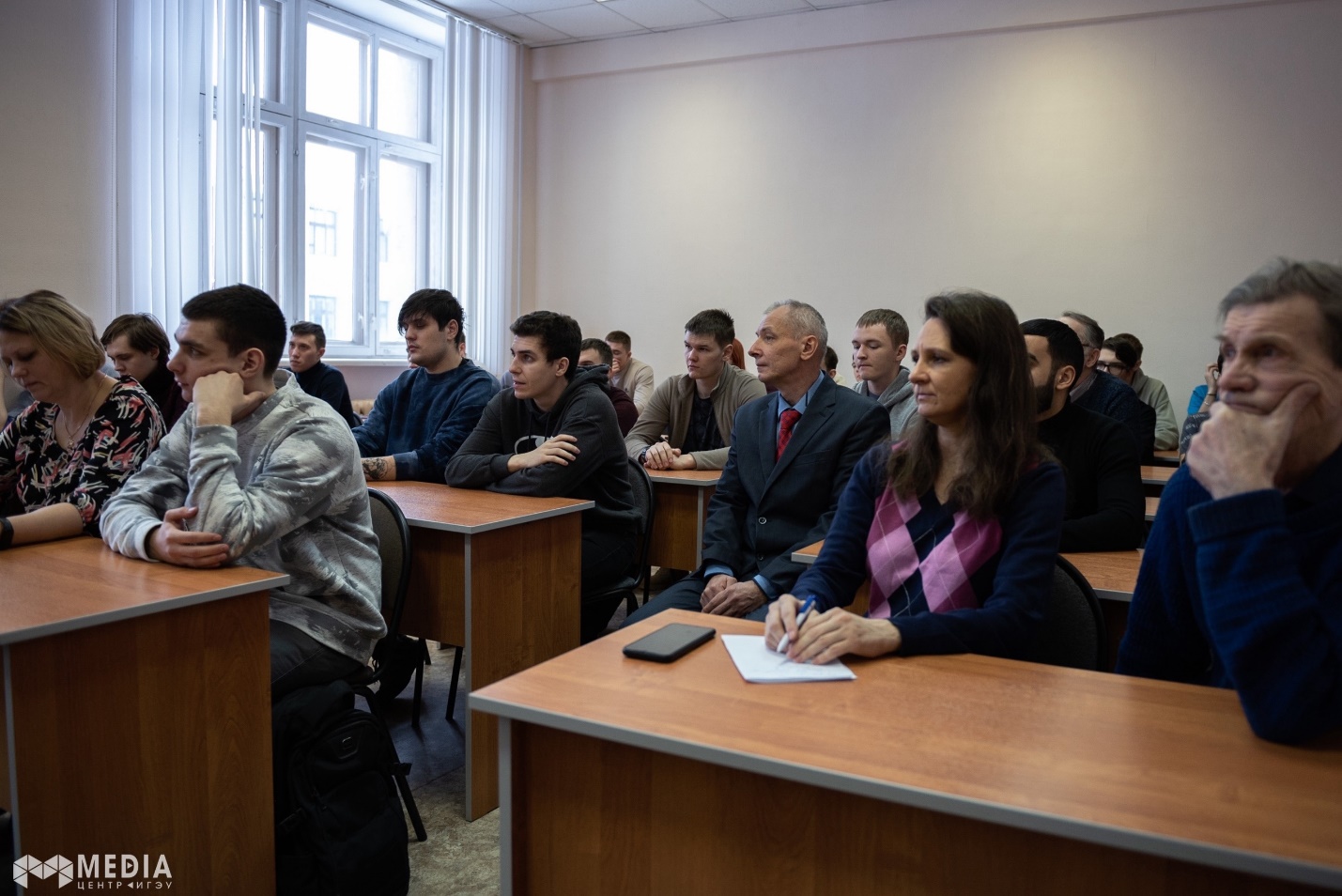 Гр. 2-38Гр. 2-38Агапов Иван АлексеевичАрефьев Григорий ДмитриевичБарамидзе Андрей МерабиевичБудагов Никита АлексеевичВалатина Анна АлександровнаГогин Сергей ПавловичГулин Данил РомановичКаприльянц АванесМуртазина Ирина ЧулпановнаПопков Александр ДмитриевичРезанов Ярослав АндреевичСтрелов Данил АлексеевичГр. 3-38Гр. 3-38Батанов НикитаЖумай ДаниилКозлов НикитаКуприянов МихаилМалинин ИгорьСавелов ДмитрийСоловьев ВячеславГр. 4-38Гр. 4-38Грабовенко БогданДоронин ДмитрийКлимов ЕгорКорягин РоманМухаммедов МухаммедСмирнов ИванХалимов РусланЦветков АнтонЧерепанин АлександрЧесноков МихаилКадочкин Алексей